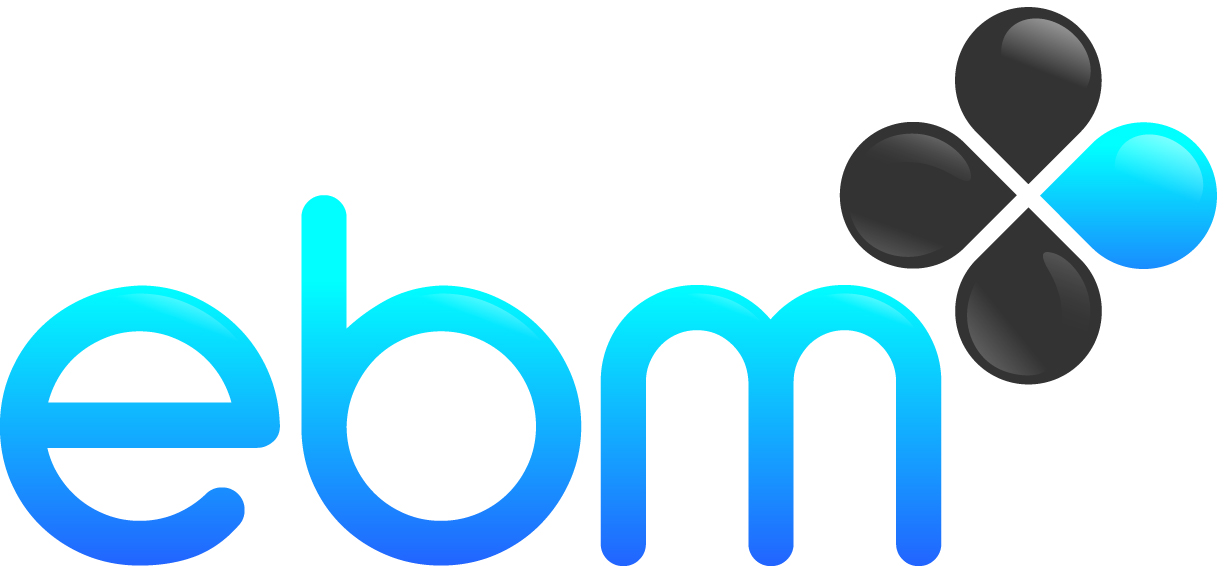 Job Title: 		Second Chef, RefreshReports to: 		Catering Manager Responsible for:	Chef/Meals on Wheels Co-Ordinator Location:		Refresh, Skainos Square, 239 Newtownards Road, BelfastSalary:	 		£17,162 per annumHours:			37.5 hrs per week Monday to Saturday on a rotational basisLeave:			32 days including 12 statutory days Pension: 		National Employment Savings Trust (NEST)Health Care:     	An employee health care plan is available after successful completion of probationary periodProbation:          	This post is subject to a 6 month probationary period        Overall ResponsibilityRefresh is a social economy project of East Belfast Mission.  Reporting to the Catering Manager, the Second Chef will produce a quality food to menu specifications in a high turnover unit for the café, service providers and external functions as required.  The post holder will enhance the development of food production and customer service within Refresh and be responsible for budgetary control and elements of catering costs. The post holder will have full responsibility for all aspects of Refresh in the absence of the Catering Manager. The Refresh Café is open Monday, Tuesdays, Wednesdays and Fridays from 8 a.m. to 5 p.m.  Thursdays from 9 a.m. to 7 p.m. and on Saturdays from 9 a.m. to 3 p.m.  The post holder will work a rotating shift pattern across these hours on a 37.5 hours per week basis, however they may be expected to work outside of these hours on occasions to cater for external functions as required.Main areas of ResponsibilityTo work within the kitchen team to produce food for Refresh to a high standard on a daily basisPrepare and oversee the preparation of food, including breakfasts, lunch, some evening meals,  snacks and catering for external events Oversee the serving of food to Refresh clients ensuring high standards of customer careProvide a hospitality/catering service for EBM meetings and events in the Skainos complexPromote and drive the external Catering ServiceTo create adapt menus where appropriate relating to the sales mix and costingsProvide and co-ordinate a daily meal service for the Meals on Wheels programmeProvide and co-ordinate a daily meal service for Bright Sparks Child Care facilityHelp maintain and control stock and stock recordsTo ensure the security of stock in the storage rooms and to report any irregularities to the Catering ManagerTo maintain financial procedures as set by the Head of Business Development and the Catering ManagerTo be responsible for the  administration and accounting procedure, including till operations and completion of weekly accountsTo work within an expenditure budget To provide information to fulfil requirements from fundersTo ensure Catering Assistants use the correct portion size and understand the content of the dishesTo be able to calculate food costs and manage food costs in line with budgetsMeet set sales targets by increasing and promoting services providedPromote menus according to trends in the industry and customer tasteManage, develop and train all members of the catering team both paid staff and volunteers as requiredOrganise and supervise the shifts of catering staffEnsure compliance with Health & Safety policy and regulations including HACCP, COSHH, hygiene codes of practice and temperature controlsProvide health and safety induction and training for staff and volunteersCarry out health and safety checks on the equipment and siteIdentify and deal with mechanical defects and repairs as requiredHave a full understanding and knowledge of food safety lawTo cover all duties normally assigned to the Catering Manager in their absence and any other reasonable duties within their capacityTo work in accordance with all EBM policies and procedures as requiredPersonnel SpecificationEssential CriteriaMinimum of two years’ experience of working in a similar high volume environmentManagement/supervisory experience of at least 3 staffAt least two years’ experience of customer careExperience of working within a weekly income and expenditure budgetExperience in using Microsoft Office packages including outlookExperience of ordering and stock takingCustomer focusedGood team workerAble to work unsupervisedAbility to work under pressureAbility to prioritise workloadFlexible and adaptableFull driving licence and access to transport. This criteria will be waived if a disability prohibits and the applicant can demonstrate the effectiveness of alternative transport arrangementsDesirable Criteria A relevant catering qualification e.g. City + Guilds/NVQ Level 2 or equivalentA relevant food hygiene qualificationEast Belfast Mission is an Equal Opportunities Employer